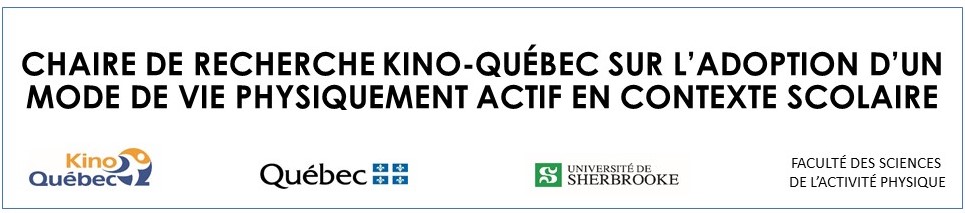 Recrutement d’étudiants au PostdoctoratDans le cadre des activités de la Chaire de recherche Kino-Québec sur l’adoption d’un mode de vie physiquement actif en contexte scolaire, le candidat ou la candidate au postdoctorat devra accompagner et soutenir l’équipe de la Chaire de recherche dans la mise en œuvre de projets visant l’adoption d’un mode de vie physiquement actif en contexte scolaire, afin de favoriser le développement global de l’élève, la réussite éducative, le comportement individuel, la santé et le mieux-être ainsi que les saines habitudes de vie.La réalisation de cet objectif passera par le déploiement de projets de recherche en collaboration avec l’équipe responsable de la Chaire de recherche. Les projets pourront être proposés par des partenaires gouvernementaux, du milieu de pratique, internationaux ou encore ils pourront être issus d'un processus créatif d'idéation interne à la Chaire de recherche. Ces projets pourront :Viser les stratégies d’intervention afin de soutenir les intervenants scolaires et extrascolaires dans le développement de stratégies d’intervention et favoriser l’intégration des stratégies les plus prometteuses; documenter la mise en œuvre de ces stratégies et leurs retombées pour mettre à l’avant-plan les réussites et identifier les ajustements à apporter; favoriser la pérennisation des interventions.Viser le développement professionnel des intervenants afin de documenter et soutenir le développement ainsi que la mise en œuvre de dispositifs d’accompagnement adaptés; identifier les indicateurs de développement professionnel, en particulier ce qui favorise l’engagement des intervenants scolaires et extrascolaires; favoriser l’adaptation des pratiques professionnelles afin de pérenniser les interventions.Outre l'assistance à la définition et au suivi des projets, le candidat ou la candidate retenue devra également s'impliquer dans la recherche de financement pour de nouveaux projets, incluant la rédaction de demandes de subvention. Sur le plan technique, la personne devra réaliser une veille technologique et publier, avec l’équipe de recherche, les résultats des travaux de la Chaire dans des journaux scientifiques reconnus.Nous recherchons des candidats possédant un historique de publications d’articles de recherche sur des sujets explorés par la Chaire de recherche. Les candidats retenus doivent également avoir développé une expertise à la maitrise et/ou au doctorat en lien avec l’un des deux axes de la Chaire de recherche des références d’articles de recherche, notamment des publications de revues reconnues ou des conférences, ainsi que des contributions au sein de la communauté.Un dossier de candidature complet doit comprendre les éléments suivants :Une lettre de candidature indiquant les secteurs d’intérêt pour lesquels le candidat se qualifie soulignant les liens et les synergies possibles avec la Chaire de recherche ainsi qu’un énoncé de recherche (maximum de 3 pages) qui résume vos réalisations et votre programme de recherche.Un CV format canadien.Au moins deux lettres de recommandation. Deux échantillons de rédaction : articles de conférences ou de journaux, chapitres de livres, etc. dont vous êtes le plus fier et qui démontrent le mieux votre expertise.Qualifications requisesDoctorat obtenu ou en cours d’obtention dans un domaine pertinent.Programme de recherche étoffé démontré par un dossier de publication scientifique conséquent (productions écrites et orales).La capacité de travailler dans un environnement hautement collaboratif.Excellentes compétences en communication.Qualifications souhaitablesExpérience et leadership démontrables, comme par la participation à des comités, l’organisation d’ateliers, l’enseignement ou la création de didacticiels, la coordination d’activités de mobilisation de connaissances. Nous offrons La Chaire offre un environnement de travail stimulant et permet le développement d’un réseau de contacts scientifiques ainsi qu’avec les milieux de pratique. Par les nombreuses diffusions scientifiques et professionnelles de la Chaire, le candidat aura la possibilité de bonifier son dossier de publications en plus d’acquérir de l’expérience en supervision d’étudiants et coordination de projets.BourseUne bourse de 30 000 $ est reliée à ce poste ainsi qu’une possibilité de majoration par une implication dans différents projets de recherche.Date limite de candidature Le dossier de candidature est à faire parvenir au titulaire de la Chaire, le Pr Sylvain Turcotte sylvain.turcotte@USherbrooke.ca avant le 30 novembre 2020.